【今日主題】歌羅西書中的四個所以講員︰劉介磐弟兄經文︰歌羅西書1:25-291:25 我照神為你們所賜我的職分、作了教會的執事、要把神的道理傳得全備．1:26 這道理就是歷世歷代所隱藏的奧秘、但如今向他的聖徒顯明了．1:27 神願意叫他們知道、這奧秘在外邦人中有何等豐盛的榮耀．就是基督在你們心裡成了有榮耀的盼望．1:28 我們傳揚他、是用諸般的智慧、勸戒各人、教導各人．要把各人在基督裡完完全全的引到神面前．1:29 我也為此勞苦、照著他在我裡面運用的大能、盡心竭力。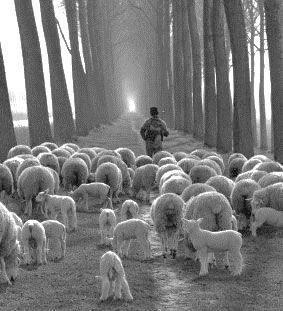 信息綱要:一,前言二,要持定元首基督三,要明白主耶穌基督的旨意四,在生活上要有見證五,生命上要一直不斷的成長與改變六,結論本週各項聚會今日	09:30	兒童主日學		09:45	主日講道	劉介磐弟兄		09:45	中學生團契		11:00 《擘餅記念主聚會》		11:00 	慕道班、初信造就班	週二 19:30	英文查經班週三	19:30	交通禱告會	任  駿弟兄週四	14:30	姊妹聚會	王清清姊妹		15:30	姊妹禱告會	吳瑞碧姊妹週五	19:00	小社青	查經聚會週六	14:00	大專團契	門徒訓練週六	18:00	社青團契	查經聚會【我的蒙召與事奉】蒙召作「主的門徒」以「宣教、植堂」回應大使命曾嘉逸弟兄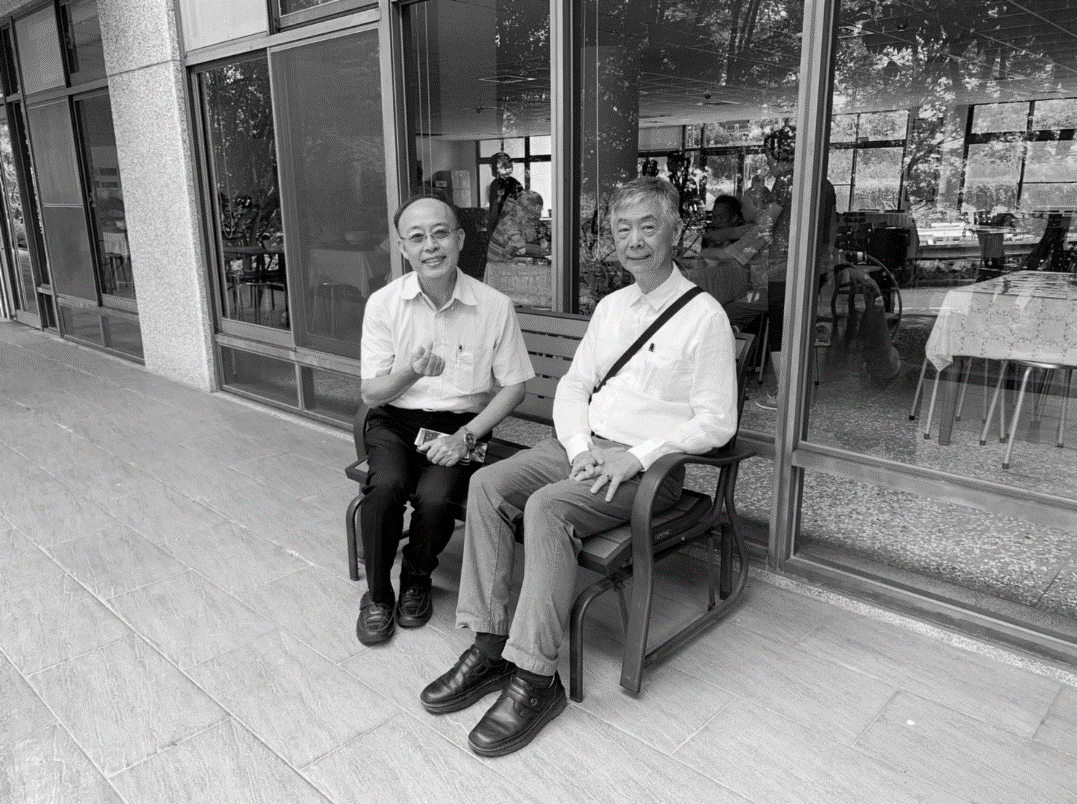 我在大學時代信主，在《基督教導航會》接受訓練裝備，學習作主門徒，參與大學事工的服事。1992年，開始在《導航會》全職服事；同時，     曾嘉逸 &呂允仁弟兄在《理想國聚會處》學習開拓、建立教會事工。1996年，舉家遷到《惠來里聚會處》，建立惠來里的事工，並發展植堂；2003年建立《南台中聚會處》，2006年建立《中科聚會處》，2007年建立《斗六雲科福音中心》(2013年暫停)。在此過程中，深深體會服事不是依靠自己，而是憑信心順服主的帶領，以國度的眼光看到教會的需要。在植堂宣教的過程中，目睹要收的莊稼多，做工的人少；教會資源有限，難以全面性裝備服事的同工。台灣11間聚會處及兩間高雄聖徒教會，都屬小型教會，且聖徒的平均年齡都偏高。面對這種現象，教會未來的發展潛藏很大的危機。因此，2016年參與建立「基督徒聚會處訓練中心」事工，為教會栽培所需要的同工。2018年參與建立「台灣基督徒聚會處差傳協會」，其目的是要建立起支援教會的事工平台，一面提供屬靈的資源，一面探索福音外展的機會。為了向事奉的標竿繼續邁進，2019年6月底個人將卸下《惠來里聚會處》全職傳道人的職位。7月起在「差傳協會」全職；同時服事《虎尾基督徒聚會處》。這既是主的呼召，我們願意全然順服神的旨意，跨出信心的步伐。屆時，我們將搬去虎尾，重建《虎尾聚會處》的聖工，不支領固定生活費，憑信心事奉。《虎尾聚會處》肇始於民國45年，曾有榮耀輝煌的歷史，如今僅剩少數聖徒，光景荒涼，但「將殘的燈火，祂不吹滅」，願神使用我們成就祂「重返榮耀」的心意。如果您有感動參與此「重返榮耀」的異象，懇請在禱告和經費上支持我們。敬頌 主恩永偕主內 曾嘉逸弟兄敬上【印度安達曼宣教事工】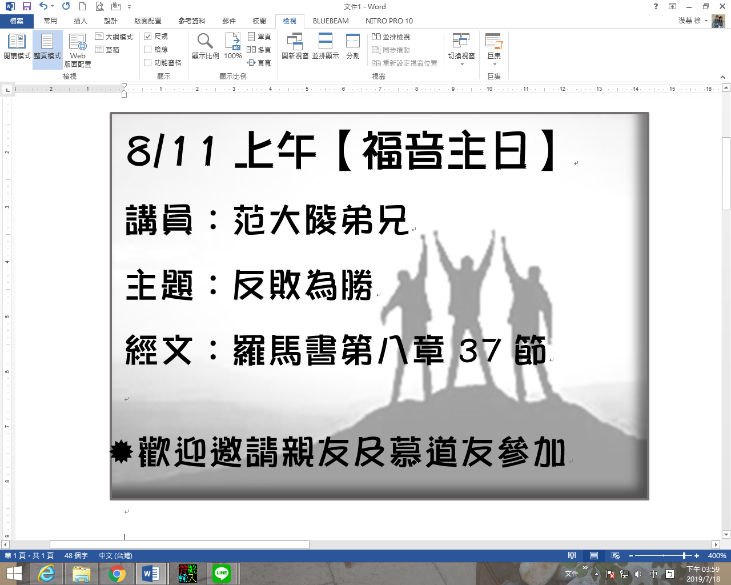 --建立Bambooflat新堂非常感謝《台北聚會處》為【安達曼群島事工】禱告和支持。很高興地通知你們，Bambooflat地區新建了會堂，今天(7/14)是獻堂歸榮耀給神的日子。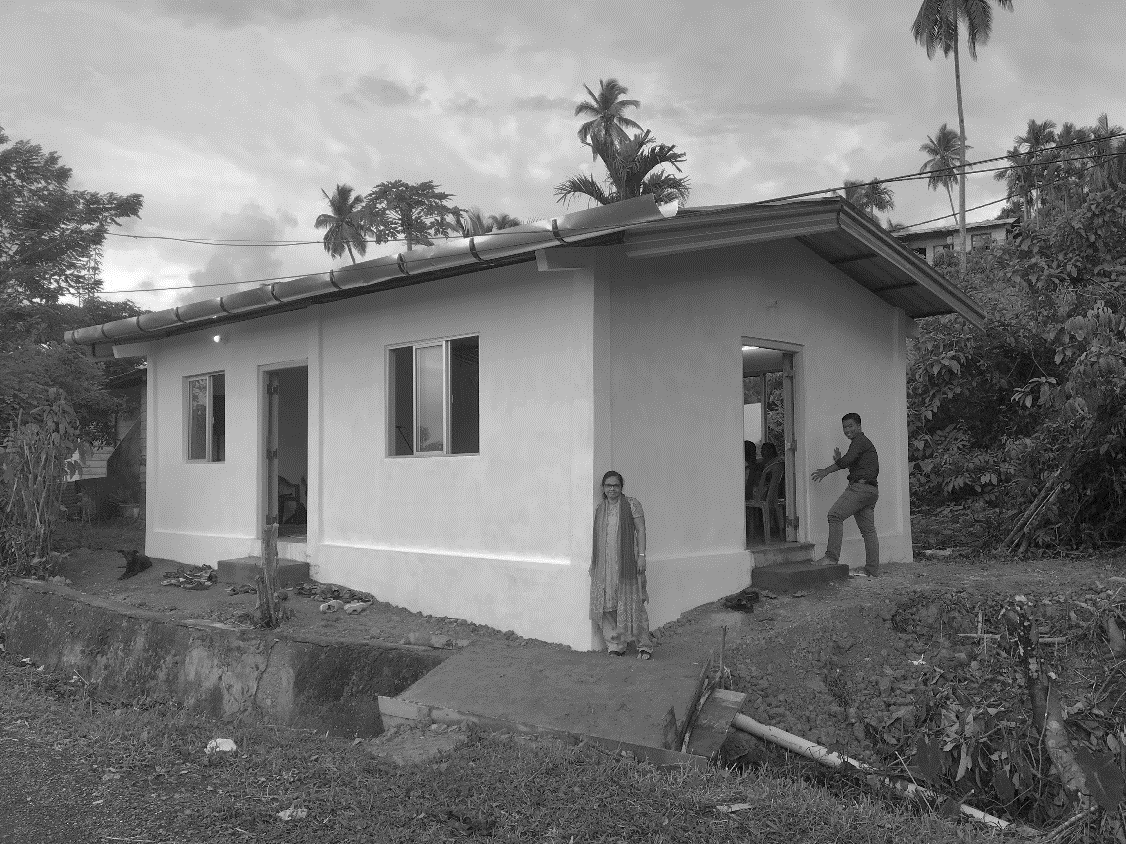 我們感謝大家的禱告和勉勵。並請為這裡的宣教工作進展禱告。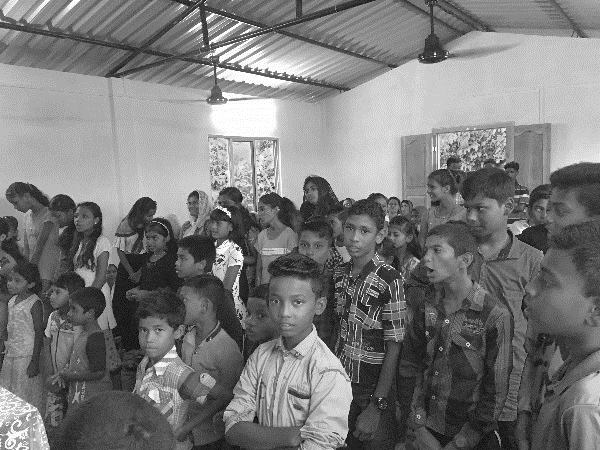 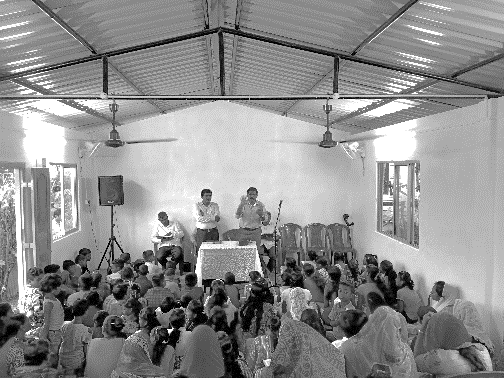 主內 Sunny弟兄  敬上事情的終局強如事情的起頭；存心忍耐的，勝過居心驕傲的。                                                         傳道書7:8台北基督徒聚會處          第2591期  2019.07.21網站：http://www.taipeiassembly.org	年度主題：坐蔭蘋果樹˙喜嘗甘甜果		主日上午	主日下午 	下週主日上午	下週主日下午	聚會時間：9時45分	2時00分	9時45分	2時00分	司     會：張庭彰弟兄		陳宗賢弟兄	領        詩：曹先進弟兄			劉耀仁弟兄	司     琴：	陳孜祈姊妹		王清清姊妹	講     員：劉介磐弟兄		下週講員：彭懷冰弟兄	本週題目：歌羅西書的四個所以	下週主題：	本週經文：歌羅西書 1:25-29	下週經文：	上午招待：吳純紹姊妹 林寶猜姊妹	下週招待：王雅麗姊妹 林寶猜姊妹